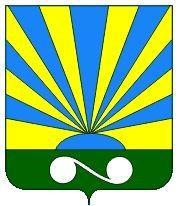 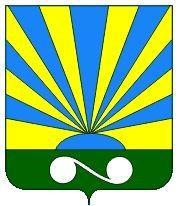 ОФИЦИАЛЬНЫЙ ВЕСТНИК              Кулотинского городского поселения      № 8 (245) от  11   марта   2024 года бюллетень  Новгородская областьАДМИНИСТРАЦИЯ КУЛОТИНСКОГО ГОРОДСКОГО ПОСЕЛЕНИЯ Окуловского районаПОСТАНОВЛЕНИЕ04.03.2024 № 57р.п.Кулотино    О предоставлении разрешения на условно разрешенный вид  использования земельного участкаВ соответствии  со ст. ст. 5.1, 39 Градостроительного кодекса Российской Федерации,  Федеральным законом от 06 октября 2003 года №131-ФЗ «Об общих принципах организации  местного самоуправления  в Российской Федерации», Уставом Кулотинского городского поселения, Положением о порядке организации и проведения общественных обсуждений и публичных слушаний по вопросам градостроительной деятельности на территории Кулотинского городского поселения, утвержденным решением Совета депутатов Кулотинского городского поселения от 20.10.2018 № 179,  Правилами землепользования и застройки Кулотинского городского поселения, утвержденными  решением Совета депутатов Кулотинского городского поселения от 29.08.2011 № 53 (в редакции решений Совета депутатов Кулотинского городского поселения от 20.02.2017 № 91, от 18.12.2017 № 128, от 15.02.2018 № 140, от 13.11.2020 №14, от 27.04.2021 №30), Администрация Кулотинского городского поселения           ПОСТАНОВЛЯЕТ:         1. Предоставить разрешение на условно разрешенный вид использования «среднеэтажная жилая застройка» земельного участка с кадастровым номером 53:12:0305007:17, площадью 1045 кв.м., по адресу: Российская Федерация, Новгородская область, Окуловский муниципальный район, Кулотинское городское поселение, рп. Кулотино, ул. 40 лет Победы, з/у 8а, территориальная зона Ж.1 (зона застройки индивидуальными жилыми домами), категория земель – земли населенных пунктов.          2. Опубликовать настоящее постановление в бюллетене «Официальный вестник Кулотинского городского поселения» и разместить на официальном сайте Администрации Кулотинского городского поселения в информационно-телекоммуникационной сети «Интернет».Главагородского поселения      Л.Н. Федоров_____________________________________________________________________________Провести   горячую линию по вопросам   противодействия  коррупции.  Свои  вопросы , предложения  можно направить  29 марта   2024  года  с 9-00 до 12-00 по тел.25-146; 25-393 . Также  вопросы, предложения можно  направить по электронной  почте:  and642007@yandex.ru.__________________________________________________________________Новгородская областьАДМИНИСТРАЦИЯ КУЛОТИНСКОГО ГОРОДСКОГО ПОСЕЛЕНИЯОкуловского районаПОСТАНОВЛЕНИЕ01.03.2024 № 55р.п. КулотиноОб утверждении муниципальной программы Кулотинского городского поселения «Развитие системы управления муниципальным имуществом в Кулотинском городском поселении на 2024-2028 годы»В соответствии с Бюджетным кодексом Российской Федерации, Федерльным законом от 6 октября 2003 года № 131-ФЗ «Об общих принципах организации местного самоуправления в Российской Федерации», постановлением Администрации Кулотинского городского поселения от 29.10.2015 г. № 248 «Об утверждении Порядка принятия решений о разработке муниципальных программ Кулотинского городского поселения, их формирования и реализации», Уставом Кулотинского городского поселения Администрация Кулотинского городского поселенияПОСТАНОВЛЯЕТ:1. Утвердить прилагаемую муниципальную программу Кулотинского городского поселения «Развитие системы управления муниципальным имуществом в Кулотинском городском поселении на 2024-2028 годы».2. Признать утратившими силу с 31 января 2024 года постановления администрации Кулотинского городского поселения:от 01.12.2017 № 268 «Об утверждении муниципальной программы Кулотинского городского поселения «Развитие системы управления муниципальным имуществом в Кулотинском городском поселении на 2018-2020 годы»»;от 25.11.2020 № 189 «О внесении изменений в постановление от 01.12.2017 №268»;от 14.01.2021 № 6 «О внесении изменений в постановление Администрации Кулотинского городского поселения от 01.12.2017 №268»;от 08.12.2021 № 260 «О внесении изменений в постановление Администрации Кулотинского городского поселения от 01.12.2017 №268»;от 01.06.2023 № 197 «О внесении изменений в постановление Администрации Кулотинского городского поселения от 01.12.2017 №268»;от 03.08.2023 № 270 «О внесении изменений в муниципальную программу Кулотинского городского поселения «Развитие системы управления муниципальным имуществом в Кулотинском городском поселении на 2018-2020 годы»»;от 10.11.2023 № 362 «О внесении изменений в муниципальную программу Кулотинского городского поселения «Развитие системы управления муниципальным имуществом в Кулотинском городском поселении на 2018-2025 годы»»;от 24.01.2024 № 14 «О внесении изменений в муниципальную программу Кулотинского городского поселения «Развитие системы управления муниципальным имуществом в Кулотинском городском поселении на 2018-2025 годы»».3.  Настоящее постановление вступает в силу с 01 февраля 2024 года.4. Опубликовать настоящее постановление в бюллетене «Официальный        вестник Кулотинского городского поселения» и разместить на официальном сайте Администрации Кулотинского городского поселения в информационно-телекоммуникационной сети «Интернет».Главагородского поселения       Л.Н. Федоров                                                                                         Утверждена                                                                       постановлением Администрации                                                                      Кулотинского городского поселения                                                                                   от 01.03.2024 №55Муниципальная программа Кулотинского городского поселения«Развитие системы управления муниципальным имуществом в Кулотинском городском поселении на 2024-2028 годы» (далее – муниципальная программа)Паспорт муниципальной программы1. Наименование муниципальной программы: «Развитие системы управления муниципальным имуществом в Кулотинском городском поселении на 2024-2028 годы».2. Ответственный исполнитель муниципальной программы:Администрация Кулотинского городского поселения (далее – Администрация); соисполнители муниципальной программы:       Кадастровые инженеры (по согласованию);       Независимые оценщики (далее – оценщики (по согласованию).       Нотариусы (по согласованию).3. Подпрограммы муниципальной программы (при наличии): отсутствуют. 4. Цели, задачи и целевые показатели муниципальной программы:5.Сроки реализации муниципальной программы: 2024-2028 годы.6. Объемы и источники финансирования   муниципальной программы в целом и по итогам   реализации (тыс. рублей):7. Ожидаемые конечные результаты реализации муниципальной программы:повышение эффективности использования муниципального имущества;вовлечение в оборот неиспользуемого муниципального имущества.Характеристика текущего состояния в сфере имущественных отношенийУправление муниципальным имуществом Кулотинского городского поселения является неотъемлемой частью деятельности Администрации Кулотинского городского поселения по решению экономических и социальных задач, укреплению финансовой системы, созданию эффективной конкурентной экономики, обеспечивающей повышение уровня и качества жизни населения Кулотинского городского поселения.Целью Администрации по управлению муниципальным имуществом является повышение эффективности управления и распоряжения муниципальным имуществом Кулотинского городского поселения.Для достижения поставленной цели в сфере управления и распоряжения муниципальным имуществом предполагается выполнение следующих мероприятий:проведение работ по оформлению прав муниципальной собственности на объекты недвижимого имущества;проведение работ по определению рыночной стоимости объектов муниципального имущества;выявление и вовлечение в хозяйственный оборот неиспользуемых и неэффективно используемых объектов муниципального имущества, бесхозяйных и выморочных объектов недвижимого имущества;усиление контроля по использованию муниципального имущества;реализация предусмотренных законодательством о защите конкуренции рыночных механизмов (организация аукционов, конкурсов) при предоставлении муниципального имущества в пользование, доверительное управление.В целях увеличения доходов бюджета Кулотинского городского поселения неиспользуемое для реализации полномочий Кулотинского городского поселения муниципальное имущество передается в аренду, осуществляется приватизация муниципального имущества.Муниципальная программа направлена на повышение эффективности управления в сфере имущественных отношений на территории Кулотинского городского поселения.Финансирование муниципальной программы предполагается осуществить из средств бюджета Кулотинского городского поселения.Перечень и анализ социальных, финансово-экономическихи прочих рисков реализации муниципальной программыРеализация муниципальной программы зависит от ряда рисков, которые могут в значительной степени оказать влияние на значение показателей ее результативности и в целом на достижение результатов муниципальной программы. К ним следует отнести макроэкономические, финансовые, правовые и управленческие риски.Макроэкономические риски связаны с возможностями снижения темпов роста экономики, уровня инвестиционной активности, с финансовым кризисом. Указанные риски могут отразиться на покупательской способности субъектов экономической деятельности, являющихся потенциальными покупателями муниципального имущества в рамках процесса приватизации. Также указанные риски могут оказать влияние на результаты финансово-хозяйственной деятельности хозяйствующих субъектов.Результаты деятельности хозяйствующих субъектов зависят от роста цен на товарном рынке, стоимости потребляемой ими продукции (услуг, работ), что влияет на себестоимость их продукции, их финансовую устойчивость и платежеспособность. Спрос на их собственную продукцию (услуги, работы), платежеспособность партнеров и потенциальных потребителей их продукции (услуг, работ) также влияют на результаты.Указанные факторы могут негативно сказаться на деятельности хозяйствующих субъектов, повлечь невыполнение планов (программ) финансово-хозяйственной деятельности, снижение рентабельности, невозможность осуществления прибыльной деятельности и привести к несостоятельности (банкротству).Убыточная деятельность хозяйствующих субъектов повлечет срыв выполнения плановых показателей по перечислению ими в бюджет платы за использование муниципального имущества.Риск финансового обеспечения связан с недофинансированием основных мероприятий муниципальной программы в связи с потенциально возможным дефицитом бюджета Кулотинского городского поселения. Указанный фактор не имеет приоритетного значения, но вместе с тем может отразиться на реализации ряда мероприятий муниципальной программы, в частности, на организации предпродажной подготовки объектов.К правовым рискам реализации муниципальной программы можно отнести:риски, связанные с изменениями законодательства (на федеральном и областном уровнях);риски, связанные с судебными спорами.Регулирование данной группы рисков осуществляется посредством обеспечения защиты имущественных и иных законных прав муниципального образования в судебном порядке.Управленческие риски связаны с изменением политической обстановки, стратегических и тактических задач в работе по управлению муниципальным имуществом, перераспределением полномочий между публично-правовыми образованиями, принятием управленческих решений, влияющих на реализацию муниципальной программы.Указанные риски могут повлиять на показатели эффективности управления муниципальным имуществом.В целях минимизации отрицательных последствий в процессе реализации муниципальной программы предусматриваются следующие меры управления указанными рисками:проведение мониторинга действующего законодательства, влияющего на выполнение программных мероприятий, достижение поставленной цели и решение задач;проведение ежегодной корректировки показателей и мероприятий муниципальной программы по результатам мониторинга изменений внешних факторов, влияющих на реализацию муниципальной программы.Механизм управления реализацией муниципальной программыАдминистрация Кулотинского городского поселения организует реализацию муниципальной программы, несет ответственность за ее результаты, рациональное использование выделяемых на выполнение муниципальной программы финансовых средств.В ходе реализации муниципальной программы Администрация Кулотинского городского поселения:определяет формы и методы управления реализацией муниципальной программы;обеспечивает целевое использование средств, выделяемых на выполнение муниципальной программы;в случае необходимости инициирует внесение изменений в мероприятия муниципальной программы, сроки их реализации, объемов финансирования;осуществляет реализацию мероприятий муниципальной программы;осуществляет непосредственный контроль за ходом реализации мероприятий муниципальной программы.Ответственный исполнитель муниципальной программы до 01 марта года, следующего за отчетным, готовит годовой отчет о ходе реализации муниципальной программы и направляет Главе Кулотинского городского поселения.Мероприятия муниципальной программыГлавагородского поселения             Л.Н. Федоров                                                               Новгородская областьАДМИНИСТРАЦИЯ КУЛОТИНСКОГО ГОРОДСКОГО ПОСЕЛЕНИЯОкуловского районаПОСТАНОВЛЕНИЕ01.03.2024 №56р.п. Кулотино    Об утверждении проектной документации В соответствии со статьей 48 Градостроительного кодекса Российской Федерации, положительного заключения экспертизы Государственного автономного учреждения «Управление государственной экспертизы проектной документации и результатов инженерных изысканий Новгородской области» (далее по тексту ГАУ « Госэкспертиза Новгородской области») проектно-сметной документации линейного объекта «Строительство и расширение водопроводной сети в рп. Кулотино» Администрация Кулотинского городского поселенияПОСТАНОВЛЯЕТ:             1.Утвердить проектную документацию достоверности определения сметной стоимости линейного объекта: «Строительство и расширение водопроводной сети в рп. Кулотино». Номер положительного заключения экспертизы ГАУ «Госэкспертиза Новгородской области» № 53-1-1-2-008577-2024 от 29 февраля 2024 года.          2. Опубликовать постановление в бюллетене «Официальный вестник Кулотинского городского поселения» и разместить на официальном сайте Администрации Кулотинского городского поселения в информационно-телекоммуникационной сети «Интернет».          3. Распространить действия постановления на правоотношения, возникшие с 29 февраля 2024 года. Глава  городского поселения      Л.Н. Федоров______________________________________________________Новгородская областьАДМИНИСТРАЦИЯ  КУЛОТИНСКОГО ГОРОДСКОГО ПОСЕЛЕНИЯОкуловского районаПОСТАНОВЛЕНИЕ11.03.2024 № 59р.п. Кулотино        Об утверждении реестра мест (площадок) накопления твердых коммунальных отходов Кулотинского городского поселенияВ соответствии  с   Федеральными  законами от 6 октября 2003 года N 131-ФЗ "Об общих принципах организации местного самоуправления в РФ",  от 24.06.1998 N 89-ФЗ "Об отходах производства и потребления", постановлением Правительства РФ от 31.08.2018 N 1039 "Об утверждении Правил обустройства мест (площадок) накопления твердых коммунальных отходов и ведения их реестра", руководствуясь Уставом Кулотинского городского поселения Окуловского района Новгородской области, в целях  обеспечения доступа к информации о деятельности Администрации Кулотинского городского поселения, повышения качества и доступности предоставления муниципальных услуг, исполнения муниципальных функций, Администрация Кулотинского городского поселенияПОСТАНОВЛЯЕТ:Отменить Постановление Администрации Кулотинского городского поселения от 27.09.2022 № 245 «Об утверждении реестра мест (площадок) накопления твердых коммунальных отходов Кулотинского городского поселения».Утвердить прилагаемый реестр мест (площадок) накопления твердых коммунальных отходов Кулотинского городского поселения.Опубликовать настоящее постановление в бюллетене «Официальный вестник Кулотинского городского поселения» и разместить на официальном сайте Администрации Кулотинского городского поселения в информационно-телекоммуникационной сети «Интернет».Главагородского поселения           Л.Н.Федоров__________________________________________________________________          Официальный вестник Кулотинского городского поселения». Бюллетень №8 (245) от 11.03.2024Учредитель: Совет депутатов Кулотинского городского поселенияУтвержден решением  Совета депутатов Кулотинского городского поселения от 14.12.2016 № 83Главный редактор: Глава  Кулотинского городского поселения  Л.Н.Федоров, телефон: 2-53-93Адрес редакции: Новгородская обл., Окуловский район, р.п.Кулотино; ул. Кирова, д.13Отпечатано в Администрации Кулотинского  городского поселения  Новгородская  обл., Окуловский район,р.п.Кулотино, ул. Кирова, д.13, тел/факс 2-56-44)                                            Выходит по мере  необходимости. Тираж 20 экз. Распространяется бесплатно.№ п/пЦели, задачи муниципальной программы, наименование и единица измерения целевого показателяЦели, задачи муниципальной программы, наименование и единица измерения целевого показателяЦели, задачи муниципальной программы, наименование и единица измерения целевого показателяЦели, задачи муниципальной программы, наименование и единица измерения целевого показателяЗначения целевого показателя (по годам)Значения целевого показателя (по годам)Значения целевого показателя (по годам)Значения целевого показателя (по годам)Значения целевого показателя (по годам)Значения целевого показателя (по годам)Значения целевого показателя (по годам)Значения целевого показателя (по годам)Значения целевого показателя (по годам)Значения целевого показателя (по годам)Значения целевого показателя (по годам)Значения целевого показателя (по годам)Значения целевого показателя (по годам)Значения целевого показателя (по годам)Значения целевого показателя (по годам)Значения целевого показателя (по годам)Значения целевого показателя (по годам)Значения целевого показателя (по годам)Значения целевого показателя (по годам)№ п/пЦели, задачи муниципальной программы, наименование и единица измерения целевого показателяЦели, задачи муниципальной программы, наименование и единица измерения целевого показателяЦели, задачи муниципальной программы, наименование и единица измерения целевого показателяЦели, задачи муниципальной программы, наименование и единица измерения целевого показателя20242024202420242025202520252025202620262026202620272027202720272028202820281222233334444555566667771.Цель 1. Повышение эффективности использования муниципального имуществаЦель 1. Повышение эффективности использования муниципального имуществаЦель 1. Повышение эффективности использования муниципального имуществаЦель 1. Повышение эффективности использования муниципального имуществаЦель 1. Повышение эффективности использования муниципального имуществаЦель 1. Повышение эффективности использования муниципального имуществаЦель 1. Повышение эффективности использования муниципального имуществаЦель 1. Повышение эффективности использования муниципального имуществаЦель 1. Повышение эффективности использования муниципального имуществаЦель 1. Повышение эффективности использования муниципального имуществаЦель 1. Повышение эффективности использования муниципального имуществаЦель 1. Повышение эффективности использования муниципального имуществаЦель 1. Повышение эффективности использования муниципального имуществаЦель 1. Повышение эффективности использования муниципального имуществаЦель 1. Повышение эффективности использования муниципального имуществаЦель 1. Повышение эффективности использования муниципального имуществаЦель 1. Повышение эффективности использования муниципального имуществаЦель 1. Повышение эффективности использования муниципального имуществаЦель 1. Повышение эффективности использования муниципального имуществаЦель 1. Повышение эффективности использования муниципального имуществаЦель 1. Повышение эффективности использования муниципального имуществаЦель 1. Повышение эффективности использования муниципального имуществаЦель 1. Повышение эффективности использования муниципального имущества1.1.Задача 1. Обеспечение эффективного использования муниципального имущества  Задача 1. Обеспечение эффективного использования муниципального имущества  Задача 1. Обеспечение эффективного использования муниципального имущества  Задача 1. Обеспечение эффективного использования муниципального имущества  Задача 1. Обеспечение эффективного использования муниципального имущества  Задача 1. Обеспечение эффективного использования муниципального имущества  Задача 1. Обеспечение эффективного использования муниципального имущества  Задача 1. Обеспечение эффективного использования муниципального имущества  Задача 1. Обеспечение эффективного использования муниципального имущества  Задача 1. Обеспечение эффективного использования муниципального имущества  Задача 1. Обеспечение эффективного использования муниципального имущества  Задача 1. Обеспечение эффективного использования муниципального имущества  Задача 1. Обеспечение эффективного использования муниципального имущества  Задача 1. Обеспечение эффективного использования муниципального имущества  Задача 1. Обеспечение эффективного использования муниципального имущества  Задача 1. Обеспечение эффективного использования муниципального имущества  Задача 1. Обеспечение эффективного использования муниципального имущества  Задача 1. Обеспечение эффективного использования муниципального имущества  Задача 1. Обеспечение эффективного использования муниципального имущества  Задача 1. Обеспечение эффективного использования муниципального имущества  Задача 1. Обеспечение эффективного использования муниципального имущества  Задача 1. Обеспечение эффективного использования муниципального имущества  Задача 1. Обеспечение эффективного использования муниципального имущества  1.1.1.Количество объектов муниципального имущества, по которым проведена оценка рыночной стоимости (ед.)Количество объектов муниципального имущества, по которым проведена оценка рыночной стоимости (ед.)Количество объектов муниципального имущества, по которым проведена оценка рыночной стоимости (ед.)Количество объектов муниципального имущества, по которым проведена оценка рыночной стоимости (ед.)33331111111111111111.1.2.Выполнение плановых показателей по неналоговым доходам бюджета   Кулотинского городского поселения (далее – бюджет поселения) от реализации муниципального имущества (%)Выполнение плановых показателей по неналоговым доходам бюджета   Кулотинского городского поселения (далее – бюджет поселения) от реализации муниципального имущества (%)Выполнение плановых показателей по неналоговым доходам бюджета   Кулотинского городского поселения (далее – бюджет поселения) от реализации муниципального имущества (%)Выполнение плановых показателей по неналоговым доходам бюджета   Кулотинского городского поселения (далее – бюджет поселения) от реализации муниципального имущества (%)1001001001001001001001001001001001001001001001001001001001.1.3.Количество объектов муниципального имущества, в отношении которых проведена проверка фактического наличия, использования по назначению и сохранности (ед.)Количество объектов муниципального имущества, в отношении которых проведена проверка фактического наличия, использования по назначению и сохранности (ед.)Количество объектов муниципального имущества, в отношении которых проведена проверка фактического наличия, использования по назначению и сохранности (ед.)Количество объектов муниципального имущества, в отношении которых проведена проверка фактического наличия, использования по назначению и сохранности (ед.)22222222222222222221.1.4.Количество объектов свободного имущества, в отношении которых проведена процедура торгов на право заключения договора аренды муниципального имущества (ед.)Количество объектов свободного имущества, в отношении которых проведена процедура торгов на право заключения договора аренды муниципального имущества (ед.)Количество объектов свободного имущества, в отношении которых проведена процедура торгов на право заключения договора аренды муниципального имущества (ед.)Количество объектов свободного имущества, в отношении которых проведена процедура торгов на право заключения договора аренды муниципального имущества (ед.)00000000000000000001.2.Задача 2. Осуществление регистрации права муниципальной собственности на объекты недвижимого муниципального имуществаЗадача 2. Осуществление регистрации права муниципальной собственности на объекты недвижимого муниципального имуществаЗадача 2. Осуществление регистрации права муниципальной собственности на объекты недвижимого муниципального имуществаЗадача 2. Осуществление регистрации права муниципальной собственности на объекты недвижимого муниципального имуществаЗадача 2. Осуществление регистрации права муниципальной собственности на объекты недвижимого муниципального имуществаЗадача 2. Осуществление регистрации права муниципальной собственности на объекты недвижимого муниципального имуществаЗадача 2. Осуществление регистрации права муниципальной собственности на объекты недвижимого муниципального имуществаЗадача 2. Осуществление регистрации права муниципальной собственности на объекты недвижимого муниципального имуществаЗадача 2. Осуществление регистрации права муниципальной собственности на объекты недвижимого муниципального имуществаЗадача 2. Осуществление регистрации права муниципальной собственности на объекты недвижимого муниципального имуществаЗадача 2. Осуществление регистрации права муниципальной собственности на объекты недвижимого муниципального имуществаЗадача 2. Осуществление регистрации права муниципальной собственности на объекты недвижимого муниципального имуществаЗадача 2. Осуществление регистрации права муниципальной собственности на объекты недвижимого муниципального имуществаЗадача 2. Осуществление регистрации права муниципальной собственности на объекты недвижимого муниципального имуществаЗадача 2. Осуществление регистрации права муниципальной собственности на объекты недвижимого муниципального имуществаЗадача 2. Осуществление регистрации права муниципальной собственности на объекты недвижимого муниципального имуществаЗадача 2. Осуществление регистрации права муниципальной собственности на объекты недвижимого муниципального имуществаЗадача 2. Осуществление регистрации права муниципальной собственности на объекты недвижимого муниципального имуществаЗадача 2. Осуществление регистрации права муниципальной собственности на объекты недвижимого муниципального имуществаЗадача 2. Осуществление регистрации права муниципальной собственности на объекты недвижимого муниципального имуществаЗадача 2. Осуществление регистрации права муниципальной собственности на объекты недвижимого муниципального имуществаЗадача 2. Осуществление регистрации права муниципальной собственности на объекты недвижимого муниципального имуществаЗадача 2. Осуществление регистрации права муниципальной собственности на объекты недвижимого муниципального имущества1.2.1.Количество объектов недвижимого муниципального имущества, объектов недвижимого выморочного и бесхозяйного имущества, на которые сформированы пакеты документов для проведения регистрационных действий (ед.)Количество объектов недвижимого муниципального имущества, объектов недвижимого выморочного и бесхозяйного имущества, на которые сформированы пакеты документов для проведения регистрационных действий (ед.)Количество объектов недвижимого муниципального имущества, объектов недвижимого выморочного и бесхозяйного имущества, на которые сформированы пакеты документов для проведения регистрационных действий (ед.)Количество объектов недвижимого муниципального имущества, объектов недвижимого выморочного и бесхозяйного имущества, на которые сформированы пакеты документов для проведения регистрационных действий (ед.)55000000000000000001.3.Задача 3. Осуществление мероприятий по регистрации наследственных прав на объекты выморочного имуществоЗадача 3. Осуществление мероприятий по регистрации наследственных прав на объекты выморочного имуществоЗадача 3. Осуществление мероприятий по регистрации наследственных прав на объекты выморочного имуществоЗадача 3. Осуществление мероприятий по регистрации наследственных прав на объекты выморочного имуществоЗадача 3. Осуществление мероприятий по регистрации наследственных прав на объекты выморочного имуществоЗадача 3. Осуществление мероприятий по регистрации наследственных прав на объекты выморочного имуществоЗадача 3. Осуществление мероприятий по регистрации наследственных прав на объекты выморочного имуществоЗадача 3. Осуществление мероприятий по регистрации наследственных прав на объекты выморочного имуществоЗадача 3. Осуществление мероприятий по регистрации наследственных прав на объекты выморочного имуществоЗадача 3. Осуществление мероприятий по регистрации наследственных прав на объекты выморочного имуществоЗадача 3. Осуществление мероприятий по регистрации наследственных прав на объекты выморочного имуществоЗадача 3. Осуществление мероприятий по регистрации наследственных прав на объекты выморочного имуществоЗадача 3. Осуществление мероприятий по регистрации наследственных прав на объекты выморочного имуществоЗадача 3. Осуществление мероприятий по регистрации наследственных прав на объекты выморочного имуществоЗадача 3. Осуществление мероприятий по регистрации наследственных прав на объекты выморочного имуществоЗадача 3. Осуществление мероприятий по регистрации наследственных прав на объекты выморочного имуществоЗадача 3. Осуществление мероприятий по регистрации наследственных прав на объекты выморочного имуществоЗадача 3. Осуществление мероприятий по регистрации наследственных прав на объекты выморочного имуществоЗадача 3. Осуществление мероприятий по регистрации наследственных прав на объекты выморочного имуществоЗадача 3. Осуществление мероприятий по регистрации наследственных прав на объекты выморочного имуществоЗадача 3. Осуществление мероприятий по регистрации наследственных прав на объекты выморочного имуществоЗадача 3. Осуществление мероприятий по регистрации наследственных прав на объекты выморочного имуществоЗадача 3. Осуществление мероприятий по регистрации наследственных прав на объекты выморочного имущество1.3.1.Количество объектов выморочного имущества, на которые оформлено наследственное право (ед.)Количество объектов выморочного имущества, на которые оформлено наследственное право (ед.)Количество объектов выморочного имущества, на которые оформлено наследственное право (ед.)Количество объектов выморочного имущества, на которые оформлено наследственное право (ед.)00000000000000000002.Цель 2. Содержание недвижимого имущества, находящегося в муниципальной собственности Кулотинского городского поселенияЦель 2. Содержание недвижимого имущества, находящегося в муниципальной собственности Кулотинского городского поселенияЦель 2. Содержание недвижимого имущества, находящегося в муниципальной собственности Кулотинского городского поселенияЦель 2. Содержание недвижимого имущества, находящегося в муниципальной собственности Кулотинского городского поселенияЦель 2. Содержание недвижимого имущества, находящегося в муниципальной собственности Кулотинского городского поселенияЦель 2. Содержание недвижимого имущества, находящегося в муниципальной собственности Кулотинского городского поселенияЦель 2. Содержание недвижимого имущества, находящегося в муниципальной собственности Кулотинского городского поселенияЦель 2. Содержание недвижимого имущества, находящегося в муниципальной собственности Кулотинского городского поселенияЦель 2. Содержание недвижимого имущества, находящегося в муниципальной собственности Кулотинского городского поселенияЦель 2. Содержание недвижимого имущества, находящегося в муниципальной собственности Кулотинского городского поселенияЦель 2. Содержание недвижимого имущества, находящегося в муниципальной собственности Кулотинского городского поселенияЦель 2. Содержание недвижимого имущества, находящегося в муниципальной собственности Кулотинского городского поселенияЦель 2. Содержание недвижимого имущества, находящегося в муниципальной собственности Кулотинского городского поселенияЦель 2. Содержание недвижимого имущества, находящегося в муниципальной собственности Кулотинского городского поселенияЦель 2. Содержание недвижимого имущества, находящегося в муниципальной собственности Кулотинского городского поселенияЦель 2. Содержание недвижимого имущества, находящегося в муниципальной собственности Кулотинского городского поселенияЦель 2. Содержание недвижимого имущества, находящегося в муниципальной собственности Кулотинского городского поселенияЦель 2. Содержание недвижимого имущества, находящегося в муниципальной собственности Кулотинского городского поселенияЦель 2. Содержание недвижимого имущества, находящегося в муниципальной собственности Кулотинского городского поселенияЦель 2. Содержание недвижимого имущества, находящегося в муниципальной собственности Кулотинского городского поселенияЦель 2. Содержание недвижимого имущества, находящегося в муниципальной собственности Кулотинского городского поселенияЦель 2. Содержание недвижимого имущества, находящегося в муниципальной собственности Кулотинского городского поселенияЦель 2. Содержание недвижимого имущества, находящегося в муниципальной собственности Кулотинского городского поселения2.1.Задача 1. Обеспечение содержания недвижимого имущества, находящегося в муниципальной собственности Кулотинкого городского поселенияЗадача 1. Обеспечение содержания недвижимого имущества, находящегося в муниципальной собственности Кулотинкого городского поселенияЗадача 1. Обеспечение содержания недвижимого имущества, находящегося в муниципальной собственности Кулотинкого городского поселенияЗадача 1. Обеспечение содержания недвижимого имущества, находящегося в муниципальной собственности Кулотинкого городского поселенияЗадача 1. Обеспечение содержания недвижимого имущества, находящегося в муниципальной собственности Кулотинкого городского поселенияЗадача 1. Обеспечение содержания недвижимого имущества, находящегося в муниципальной собственности Кулотинкого городского поселенияЗадача 1. Обеспечение содержания недвижимого имущества, находящегося в муниципальной собственности Кулотинкого городского поселенияЗадача 1. Обеспечение содержания недвижимого имущества, находящегося в муниципальной собственности Кулотинкого городского поселенияЗадача 1. Обеспечение содержания недвижимого имущества, находящегося в муниципальной собственности Кулотинкого городского поселенияЗадача 1. Обеспечение содержания недвижимого имущества, находящегося в муниципальной собственности Кулотинкого городского поселенияЗадача 1. Обеспечение содержания недвижимого имущества, находящегося в муниципальной собственности Кулотинкого городского поселенияЗадача 1. Обеспечение содержания недвижимого имущества, находящегося в муниципальной собственности Кулотинкого городского поселенияЗадача 1. Обеспечение содержания недвижимого имущества, находящегося в муниципальной собственности Кулотинкого городского поселенияЗадача 1. Обеспечение содержания недвижимого имущества, находящегося в муниципальной собственности Кулотинкого городского поселенияЗадача 1. Обеспечение содержания недвижимого имущества, находящегося в муниципальной собственности Кулотинкого городского поселенияЗадача 1. Обеспечение содержания недвижимого имущества, находящегося в муниципальной собственности Кулотинкого городского поселенияЗадача 1. Обеспечение содержания недвижимого имущества, находящегося в муниципальной собственности Кулотинкого городского поселенияЗадача 1. Обеспечение содержания недвижимого имущества, находящегося в муниципальной собственности Кулотинкого городского поселенияЗадача 1. Обеспечение содержания недвижимого имущества, находящегося в муниципальной собственности Кулотинкого городского поселенияЗадача 1. Обеспечение содержания недвижимого имущества, находящегося в муниципальной собственности Кулотинкого городского поселенияЗадача 1. Обеспечение содержания недвижимого имущества, находящегося в муниципальной собственности Кулотинкого городского поселенияЗадача 1. Обеспечение содержания недвижимого имущества, находящегося в муниципальной собственности Кулотинкого городского поселенияЗадача 1. Обеспечение содержания недвижимого имущества, находящегося в муниципальной собственности Кулотинкого городского поселения2.1.1.Количество объектов муниципального имущества, по которым осуществляется возмещение коммунальных услуг (ед.)Количество объектов муниципального имущества, по которым осуществляется возмещение коммунальных услуг (ед.)Количество объектов муниципального имущества, по которым осуществляется возмещение коммунальных услуг (ед.)Количество объектов муниципального имущества, по которым осуществляется возмещение коммунальных услуг (ед.)33333333333333333332.1.2.Количество объектов муниципального имущества, по которым осуществляются расходы по содержанию и текущему ремонту (ед.)Количество объектов муниципального имущества, по которым осуществляются расходы по содержанию и текущему ремонту (ед.)Количество объектов муниципального имущества, по которым осуществляются расходы по содержанию и текущему ремонту (ед.)Количество объектов муниципального имущества, по которым осуществляются расходы по содержанию и текущему ремонту (ед.)55555555555555555552.1.3.Количество объектов муниципального имущества, по которым осуществляется техническое обслуживание и ремонт сетей газораспределения и газопотребления (ед.)Количество объектов муниципального имущества, по которым осуществляется техническое обслуживание и ремонт сетей газораспределения и газопотребления (ед.)Количество объектов муниципального имущества, по которым осуществляется техническое обслуживание и ремонт сетей газораспределения и газопотребления (ед.)Количество объектов муниципального имущества, по которым осуществляется техническое обслуживание и ремонт сетей газораспределения и газопотребления (ед.)11111111111111111112.1.4.Доля объектов муниципального имущества подлежащих текущему ремонту (%)Доля объектов муниципального имущества подлежащих текущему ремонту (%)Доля объектов муниципального имущества подлежащих текущему ремонту (%)Доля объектов муниципального имущества подлежащих текущему ремонту (%)1001001001001001001001001001001001001001001001001001001003.Цель 3. Совершенствование системы учета муниципального имуществаЦель 3. Совершенствование системы учета муниципального имуществаЦель 3. Совершенствование системы учета муниципального имуществаЦель 3. Совершенствование системы учета муниципального имуществаЦель 3. Совершенствование системы учета муниципального имуществаЦель 3. Совершенствование системы учета муниципального имуществаЦель 3. Совершенствование системы учета муниципального имуществаЦель 3. Совершенствование системы учета муниципального имуществаЦель 3. Совершенствование системы учета муниципального имуществаЦель 3. Совершенствование системы учета муниципального имуществаЦель 3. Совершенствование системы учета муниципального имуществаЦель 3. Совершенствование системы учета муниципального имуществаЦель 3. Совершенствование системы учета муниципального имуществаЦель 3. Совершенствование системы учета муниципального имуществаЦель 3. Совершенствование системы учета муниципального имуществаЦель 3. Совершенствование системы учета муниципального имуществаЦель 3. Совершенствование системы учета муниципального имуществаЦель 3. Совершенствование системы учета муниципального имуществаЦель 3. Совершенствование системы учета муниципального имуществаЦель 3. Совершенствование системы учета муниципального имуществаЦель 3. Совершенствование системы учета муниципального имуществаЦель 3. Совершенствование системы учета муниципального имуществаЦель 3. Совершенствование системы учета муниципального имущества   3.1.Задача 1. Обеспечение эффективности системы информационного обеспечения в сфере управления муниципальным имуществомЗадача 1. Обеспечение эффективности системы информационного обеспечения в сфере управления муниципальным имуществомЗадача 1. Обеспечение эффективности системы информационного обеспечения в сфере управления муниципальным имуществомЗадача 1. Обеспечение эффективности системы информационного обеспечения в сфере управления муниципальным имуществомЗадача 1. Обеспечение эффективности системы информационного обеспечения в сфере управления муниципальным имуществомЗадача 1. Обеспечение эффективности системы информационного обеспечения в сфере управления муниципальным имуществомЗадача 1. Обеспечение эффективности системы информационного обеспечения в сфере управления муниципальным имуществомЗадача 1. Обеспечение эффективности системы информационного обеспечения в сфере управления муниципальным имуществомЗадача 1. Обеспечение эффективности системы информационного обеспечения в сфере управления муниципальным имуществомЗадача 1. Обеспечение эффективности системы информационного обеспечения в сфере управления муниципальным имуществомЗадача 1. Обеспечение эффективности системы информационного обеспечения в сфере управления муниципальным имуществомЗадача 1. Обеспечение эффективности системы информационного обеспечения в сфере управления муниципальным имуществомЗадача 1. Обеспечение эффективности системы информационного обеспечения в сфере управления муниципальным имуществомЗадача 1. Обеспечение эффективности системы информационного обеспечения в сфере управления муниципальным имуществомЗадача 1. Обеспечение эффективности системы информационного обеспечения в сфере управления муниципальным имуществомЗадача 1. Обеспечение эффективности системы информационного обеспечения в сфере управления муниципальным имуществомЗадача 1. Обеспечение эффективности системы информационного обеспечения в сфере управления муниципальным имуществомЗадача 1. Обеспечение эффективности системы информационного обеспечения в сфере управления муниципальным имуществомЗадача 1. Обеспечение эффективности системы информационного обеспечения в сфере управления муниципальным имуществомЗадача 1. Обеспечение эффективности системы информационного обеспечения в сфере управления муниципальным имуществомЗадача 1. Обеспечение эффективности системы информационного обеспечения в сфере управления муниципальным имуществомЗадача 1. Обеспечение эффективности системы информационного обеспечения в сфере управления муниципальным имуществомЗадача 1. Обеспечение эффективности системы информационного обеспечения в сфере управления муниципальным имуществом 3.1.1.Актуальность информации реестра муниципального имущества Кулотинского городского поселения (%)Актуальность информации реестра муниципального имущества Кулотинского городского поселения (%)Актуальность информации реестра муниципального имущества Кулотинского городского поселения (%)100100100100100100100100100100100100100100100100100100100100 3.1.2.Выполнение работ, связанных с мониторингом использования муниципального имущества (%)Выполнение работ, связанных с мониторингом использования муниципального имущества (%)Выполнение работ, связанных с мониторингом использования муниципального имущества (%)100100100100100100100100100100100100100100100100100100100100    4. Цель: 4. Компенсационные выплаты.Цель: 4. Компенсационные выплаты.Цель: 4. Компенсационные выплаты.Цель: 4. Компенсационные выплаты.Цель: 4. Компенсационные выплаты.Цель: 4. Компенсационные выплаты.Цель: 4. Компенсационные выплаты.Цель: 4. Компенсационные выплаты.Цель: 4. Компенсационные выплаты.Цель: 4. Компенсационные выплаты.Цель: 4. Компенсационные выплаты.Цель: 4. Компенсационные выплаты.Цель: 4. Компенсационные выплаты.Цель: 4. Компенсационные выплаты.Цель: 4. Компенсационные выплаты.Цель: 4. Компенсационные выплаты.Цель: 4. Компенсационные выплаты.Цель: 4. Компенсационные выплаты.Цель: 4. Компенсационные выплаты.Цель: 4. Компенсационные выплаты.Цель: 4. Компенсационные выплаты.Цель: 4. Компенсационные выплаты.Цель: 4. Компенсационные выплаты.  4.1.Задача. Обеспечение компенсационных выплат собственникам дома, признанного аварийным и подлежащим сносу.Задача. Обеспечение компенсационных выплат собственникам дома, признанного аварийным и подлежащим сносу.Задача. Обеспечение компенсационных выплат собственникам дома, признанного аварийным и подлежащим сносу.Задача. Обеспечение компенсационных выплат собственникам дома, признанного аварийным и подлежащим сносу.Задача. Обеспечение компенсационных выплат собственникам дома, признанного аварийным и подлежащим сносу.Задача. Обеспечение компенсационных выплат собственникам дома, признанного аварийным и подлежащим сносу.Задача. Обеспечение компенсационных выплат собственникам дома, признанного аварийным и подлежащим сносу.Задача. Обеспечение компенсационных выплат собственникам дома, признанного аварийным и подлежащим сносу.Задача. Обеспечение компенсационных выплат собственникам дома, признанного аварийным и подлежащим сносу.Задача. Обеспечение компенсационных выплат собственникам дома, признанного аварийным и подлежащим сносу.Задача. Обеспечение компенсационных выплат собственникам дома, признанного аварийным и подлежащим сносу.Задача. Обеспечение компенсационных выплат собственникам дома, признанного аварийным и подлежащим сносу.Задача. Обеспечение компенсационных выплат собственникам дома, признанного аварийным и подлежащим сносу.Задача. Обеспечение компенсационных выплат собственникам дома, признанного аварийным и подлежащим сносу.Задача. Обеспечение компенсационных выплат собственникам дома, признанного аварийным и подлежащим сносу.Задача. Обеспечение компенсационных выплат собственникам дома, признанного аварийным и подлежащим сносу.Задача. Обеспечение компенсационных выплат собственникам дома, признанного аварийным и подлежащим сносу.Задача. Обеспечение компенсационных выплат собственникам дома, признанного аварийным и подлежащим сносу.Задача. Обеспечение компенсационных выплат собственникам дома, признанного аварийным и подлежащим сносу.Задача. Обеспечение компенсационных выплат собственникам дома, признанного аварийным и подлежащим сносу.Задача. Обеспечение компенсационных выплат собственникам дома, признанного аварийным и подлежащим сносу.Задача. Обеспечение компенсационных выплат собственникам дома, признанного аварийным и подлежащим сносу.Задача. Обеспечение компенсационных выплат собственникам дома, признанного аварийным и подлежащим сносу.4.1.1.Количество собственников жилых помещений, которым полагается компенсационная выплата (ед.)11111111111111111111115.Цель: 5. Уменьшение объемов нежилых зданий (сооружений), находящихся в муниципальной собственности муниципального образования «Кулотинское городское поселение», техническое состояние которых не соответствует требованиям действующих нормативно-технических документов, правил и регламентов, улучшение облика территории Кулотинского городского поселения.Цель: 5. Уменьшение объемов нежилых зданий (сооружений), находящихся в муниципальной собственности муниципального образования «Кулотинское городское поселение», техническое состояние которых не соответствует требованиям действующих нормативно-технических документов, правил и регламентов, улучшение облика территории Кулотинского городского поселения.Цель: 5. Уменьшение объемов нежилых зданий (сооружений), находящихся в муниципальной собственности муниципального образования «Кулотинское городское поселение», техническое состояние которых не соответствует требованиям действующих нормативно-технических документов, правил и регламентов, улучшение облика территории Кулотинского городского поселения.Цель: 5. Уменьшение объемов нежилых зданий (сооружений), находящихся в муниципальной собственности муниципального образования «Кулотинское городское поселение», техническое состояние которых не соответствует требованиям действующих нормативно-технических документов, правил и регламентов, улучшение облика территории Кулотинского городского поселения.Цель: 5. Уменьшение объемов нежилых зданий (сооружений), находящихся в муниципальной собственности муниципального образования «Кулотинское городское поселение», техническое состояние которых не соответствует требованиям действующих нормативно-технических документов, правил и регламентов, улучшение облика территории Кулотинского городского поселения.Цель: 5. Уменьшение объемов нежилых зданий (сооружений), находящихся в муниципальной собственности муниципального образования «Кулотинское городское поселение», техническое состояние которых не соответствует требованиям действующих нормативно-технических документов, правил и регламентов, улучшение облика территории Кулотинского городского поселения.Цель: 5. Уменьшение объемов нежилых зданий (сооружений), находящихся в муниципальной собственности муниципального образования «Кулотинское городское поселение», техническое состояние которых не соответствует требованиям действующих нормативно-технических документов, правил и регламентов, улучшение облика территории Кулотинского городского поселения.Цель: 5. Уменьшение объемов нежилых зданий (сооружений), находящихся в муниципальной собственности муниципального образования «Кулотинское городское поселение», техническое состояние которых не соответствует требованиям действующих нормативно-технических документов, правил и регламентов, улучшение облика территории Кулотинского городского поселения.Цель: 5. Уменьшение объемов нежилых зданий (сооружений), находящихся в муниципальной собственности муниципального образования «Кулотинское городское поселение», техническое состояние которых не соответствует требованиям действующих нормативно-технических документов, правил и регламентов, улучшение облика территории Кулотинского городского поселения.Цель: 5. Уменьшение объемов нежилых зданий (сооружений), находящихся в муниципальной собственности муниципального образования «Кулотинское городское поселение», техническое состояние которых не соответствует требованиям действующих нормативно-технических документов, правил и регламентов, улучшение облика территории Кулотинского городского поселения.Цель: 5. Уменьшение объемов нежилых зданий (сооружений), находящихся в муниципальной собственности муниципального образования «Кулотинское городское поселение», техническое состояние которых не соответствует требованиям действующих нормативно-технических документов, правил и регламентов, улучшение облика территории Кулотинского городского поселения.Цель: 5. Уменьшение объемов нежилых зданий (сооружений), находящихся в муниципальной собственности муниципального образования «Кулотинское городское поселение», техническое состояние которых не соответствует требованиям действующих нормативно-технических документов, правил и регламентов, улучшение облика территории Кулотинского городского поселения.Цель: 5. Уменьшение объемов нежилых зданий (сооружений), находящихся в муниципальной собственности муниципального образования «Кулотинское городское поселение», техническое состояние которых не соответствует требованиям действующих нормативно-технических документов, правил и регламентов, улучшение облика территории Кулотинского городского поселения.Цель: 5. Уменьшение объемов нежилых зданий (сооружений), находящихся в муниципальной собственности муниципального образования «Кулотинское городское поселение», техническое состояние которых не соответствует требованиям действующих нормативно-технических документов, правил и регламентов, улучшение облика территории Кулотинского городского поселения.Цель: 5. Уменьшение объемов нежилых зданий (сооружений), находящихся в муниципальной собственности муниципального образования «Кулотинское городское поселение», техническое состояние которых не соответствует требованиям действующих нормативно-технических документов, правил и регламентов, улучшение облика территории Кулотинского городского поселения.Цель: 5. Уменьшение объемов нежилых зданий (сооружений), находящихся в муниципальной собственности муниципального образования «Кулотинское городское поселение», техническое состояние которых не соответствует требованиям действующих нормативно-технических документов, правил и регламентов, улучшение облика территории Кулотинского городского поселения.Цель: 5. Уменьшение объемов нежилых зданий (сооружений), находящихся в муниципальной собственности муниципального образования «Кулотинское городское поселение», техническое состояние которых не соответствует требованиям действующих нормативно-технических документов, правил и регламентов, улучшение облика территории Кулотинского городского поселения.Цель: 5. Уменьшение объемов нежилых зданий (сооружений), находящихся в муниципальной собственности муниципального образования «Кулотинское городское поселение», техническое состояние которых не соответствует требованиям действующих нормативно-технических документов, правил и регламентов, улучшение облика территории Кулотинского городского поселения.Цель: 5. Уменьшение объемов нежилых зданий (сооружений), находящихся в муниципальной собственности муниципального образования «Кулотинское городское поселение», техническое состояние которых не соответствует требованиям действующих нормативно-технических документов, правил и регламентов, улучшение облика территории Кулотинского городского поселения.Цель: 5. Уменьшение объемов нежилых зданий (сооружений), находящихся в муниципальной собственности муниципального образования «Кулотинское городское поселение», техническое состояние которых не соответствует требованиям действующих нормативно-технических документов, правил и регламентов, улучшение облика территории Кулотинского городского поселения.Цель: 5. Уменьшение объемов нежилых зданий (сооружений), находящихся в муниципальной собственности муниципального образования «Кулотинское городское поселение», техническое состояние которых не соответствует требованиям действующих нормативно-технических документов, правил и регламентов, улучшение облика территории Кулотинского городского поселения.Цель: 5. Уменьшение объемов нежилых зданий (сооружений), находящихся в муниципальной собственности муниципального образования «Кулотинское городское поселение», техническое состояние которых не соответствует требованиям действующих нормативно-технических документов, правил и регламентов, улучшение облика территории Кулотинского городского поселения.Цель: 5. Уменьшение объемов нежилых зданий (сооружений), находящихся в муниципальной собственности муниципального образования «Кулотинское городское поселение», техническое состояние которых не соответствует требованиям действующих нормативно-технических документов, правил и регламентов, улучшение облика территории Кулотинского городского поселения.5.1.Задача: Снос нежилых зданий (сооружений), находящихся в муниципальной собственности муниципального образования «Кулотинское городское поселение», техническое состояние которых не соответствует требованиям действующих нормативно-технических документов, правил и регламентов.Задача: Снос нежилых зданий (сооружений), находящихся в муниципальной собственности муниципального образования «Кулотинское городское поселение», техническое состояние которых не соответствует требованиям действующих нормативно-технических документов, правил и регламентов.Задача: Снос нежилых зданий (сооружений), находящихся в муниципальной собственности муниципального образования «Кулотинское городское поселение», техническое состояние которых не соответствует требованиям действующих нормативно-технических документов, правил и регламентов.Задача: Снос нежилых зданий (сооружений), находящихся в муниципальной собственности муниципального образования «Кулотинское городское поселение», техническое состояние которых не соответствует требованиям действующих нормативно-технических документов, правил и регламентов.Задача: Снос нежилых зданий (сооружений), находящихся в муниципальной собственности муниципального образования «Кулотинское городское поселение», техническое состояние которых не соответствует требованиям действующих нормативно-технических документов, правил и регламентов.Задача: Снос нежилых зданий (сооружений), находящихся в муниципальной собственности муниципального образования «Кулотинское городское поселение», техническое состояние которых не соответствует требованиям действующих нормативно-технических документов, правил и регламентов.Задача: Снос нежилых зданий (сооружений), находящихся в муниципальной собственности муниципального образования «Кулотинское городское поселение», техническое состояние которых не соответствует требованиям действующих нормативно-технических документов, правил и регламентов.Задача: Снос нежилых зданий (сооружений), находящихся в муниципальной собственности муниципального образования «Кулотинское городское поселение», техническое состояние которых не соответствует требованиям действующих нормативно-технических документов, правил и регламентов.Задача: Снос нежилых зданий (сооружений), находящихся в муниципальной собственности муниципального образования «Кулотинское городское поселение», техническое состояние которых не соответствует требованиям действующих нормативно-технических документов, правил и регламентов.Задача: Снос нежилых зданий (сооружений), находящихся в муниципальной собственности муниципального образования «Кулотинское городское поселение», техническое состояние которых не соответствует требованиям действующих нормативно-технических документов, правил и регламентов.Задача: Снос нежилых зданий (сооружений), находящихся в муниципальной собственности муниципального образования «Кулотинское городское поселение», техническое состояние которых не соответствует требованиям действующих нормативно-технических документов, правил и регламентов.Задача: Снос нежилых зданий (сооружений), находящихся в муниципальной собственности муниципального образования «Кулотинское городское поселение», техническое состояние которых не соответствует требованиям действующих нормативно-технических документов, правил и регламентов.Задача: Снос нежилых зданий (сооружений), находящихся в муниципальной собственности муниципального образования «Кулотинское городское поселение», техническое состояние которых не соответствует требованиям действующих нормативно-технических документов, правил и регламентов.Задача: Снос нежилых зданий (сооружений), находящихся в муниципальной собственности муниципального образования «Кулотинское городское поселение», техническое состояние которых не соответствует требованиям действующих нормативно-технических документов, правил и регламентов.Задача: Снос нежилых зданий (сооружений), находящихся в муниципальной собственности муниципального образования «Кулотинское городское поселение», техническое состояние которых не соответствует требованиям действующих нормативно-технических документов, правил и регламентов.Задача: Снос нежилых зданий (сооружений), находящихся в муниципальной собственности муниципального образования «Кулотинское городское поселение», техническое состояние которых не соответствует требованиям действующих нормативно-технических документов, правил и регламентов.Задача: Снос нежилых зданий (сооружений), находящихся в муниципальной собственности муниципального образования «Кулотинское городское поселение», техническое состояние которых не соответствует требованиям действующих нормативно-технических документов, правил и регламентов.Задача: Снос нежилых зданий (сооружений), находящихся в муниципальной собственности муниципального образования «Кулотинское городское поселение», техническое состояние которых не соответствует требованиям действующих нормативно-технических документов, правил и регламентов.Задача: Снос нежилых зданий (сооружений), находящихся в муниципальной собственности муниципального образования «Кулотинское городское поселение», техническое состояние которых не соответствует требованиям действующих нормативно-технических документов, правил и регламентов.Задача: Снос нежилых зданий (сооружений), находящихся в муниципальной собственности муниципального образования «Кулотинское городское поселение», техническое состояние которых не соответствует требованиям действующих нормативно-технических документов, правил и регламентов.Задача: Снос нежилых зданий (сооружений), находящихся в муниципальной собственности муниципального образования «Кулотинское городское поселение», техническое состояние которых не соответствует требованиям действующих нормативно-технических документов, правил и регламентов.Задача: Снос нежилых зданий (сооружений), находящихся в муниципальной собственности муниципального образования «Кулотинское городское поселение», техническое состояние которых не соответствует требованиям действующих нормативно-технических документов, правил и регламентов.Задача: Снос нежилых зданий (сооружений), находящихся в муниципальной собственности муниципального образования «Кулотинское городское поселение», техническое состояние которых не соответствует требованиям действующих нормативно-технических документов, правил и регламентов.5.1.1.Количество разработанных проектов организации работ по сносу нежилых зданий (сооружений), находящихся в муниципальной собственности муниципального образования «Кулотинское городское поселение», техническое состояние которых не соответствует требованиям действующих нормативно-технических документов, правил и регламентов (ед.)Количество разработанных проектов организации работ по сносу нежилых зданий (сооружений), находящихся в муниципальной собственности муниципального образования «Кулотинское городское поселение», техническое состояние которых не соответствует требованиям действующих нормативно-технических документов, правил и регламентов (ед.)111111100000000000000ГодИсточник финансированияИсточник финансированияИсточник финансированияИсточник финансированияИсточник финансированияИсточник финансированияГодФедеральный бюджетОбластной бюджетБюджет районабюджетпоселенияВнебюджетные средствавсего123456720242297,72297,72025972,2972,22026716,9716,92027716,9716,92028716,9716,9ВСЕГО5420,65420,6№ п/пНаименование мероприятияИсполнительСрок реализацииЦелевой показатель (номер целевого показателя из паспорта государственной программы)Источник финансированияОбъем финансирования по годам (тыс.руб.)Объем финансирования по годам (тыс.руб.)Объем финансирования по годам (тыс.руб.)Объем финансирования по годам (тыс.руб.)Объем финансирования по годам (тыс.руб.)Объем финансирования по годам (тыс.руб.)Объем финансирования по годам (тыс.руб.)№ п/пНаименование мероприятияИсполнительСрок реализацииЦелевой показатель (номер целевого показателя из паспорта государственной программы)Источник финансирования2024202520262027202720272028123456789101112139101112139101112139101112139101112131.Задача. Обеспечение эффективного использования муниципального имуществаЗадача. Обеспечение эффективного использования муниципального имуществаЗадача. Обеспечение эффективного использования муниципального имуществаЗадача. Обеспечение эффективного использования муниципального имуществаЗадача. Обеспечение эффективного использования муниципального имуществаЗадача. Обеспечение эффективного использования муниципального имуществаЗадача. Обеспечение эффективного использования муниципального имуществаЗадача. Обеспечение эффективного использования муниципального имуществаЗадача. Обеспечение эффективного использования муниципального имуществаЗадача. Обеспечение эффективного использования муниципального имуществаЗадача. Обеспечение эффективного использования муниципального имуществаЗадача. Обеспечение эффективного использования муниципального имущества1.1.Обеспечение проведения оценки рыночной стоимости муниципального имущества для аренды и приватизацииАдминистрация Кулотинского городского поселения, независимые оценщики (по согласованию)2024-2028 годы1.1.1.Бюджет поселения49,37,07,07,07,07,07,01.2.Принятие мер по взысканию задолженности по аренной плате за муниципальное имущество Администрация Кулотинского городского поселения2024-2028 годы1.1.2.Без финансирования0,000,000,000,000,000,000,001.3.Проведение проверок фактического наличия, использования по назначению и сохранности муниципального имуществаАдминистрация Кулотинского городского поселения2024-2028 годы1.1.3.Без финансирования0,000,000,000,000,000,000,002.Задача. Осуществление регистрации права муниципальной собственности на объекты недвижимого муниципального имущества Задача. Осуществление регистрации права муниципальной собственности на объекты недвижимого муниципального имущества Задача. Осуществление регистрации права муниципальной собственности на объекты недвижимого муниципального имущества Задача. Осуществление регистрации права муниципальной собственности на объекты недвижимого муниципального имущества Задача. Осуществление регистрации права муниципальной собственности на объекты недвижимого муниципального имущества Задача. Осуществление регистрации права муниципальной собственности на объекты недвижимого муниципального имущества Задача. Осуществление регистрации права муниципальной собственности на объекты недвижимого муниципального имущества Задача. Осуществление регистрации права муниципальной собственности на объекты недвижимого муниципального имущества Задача. Осуществление регистрации права муниципальной собственности на объекты недвижимого муниципального имущества Задача. Осуществление регистрации права муниципальной собственности на объекты недвижимого муниципального имущества Задача. Осуществление регистрации права муниципальной собственности на объекты недвижимого муниципального имущества Задача. Осуществление регистрации права муниципальной собственности на объекты недвижимого муниципального имущества 2.1.Организация работ по изготовлению кадастровых паспортов, технических планов, проектно-сметной документации и актов обследования на объекты недвижимого муниципального имущества, объекты недвижимого выморочного и бесхозяйного имуществаАдминистрация Кулотинского городского поселения,  кадастровые инженеры (по согласованию)2024-2028 годы1.2.1.Бюджет поселения48,00,000,000,000,000,000,003.Задача. Осуществление мероприятий по регистрации наследственных прав на объекты выморочного имуществаЗадача. Осуществление мероприятий по регистрации наследственных прав на объекты выморочного имуществаЗадача. Осуществление мероприятий по регистрации наследственных прав на объекты выморочного имуществаЗадача. Осуществление мероприятий по регистрации наследственных прав на объекты выморочного имуществаЗадача. Осуществление мероприятий по регистрации наследственных прав на объекты выморочного имуществаЗадача. Осуществление мероприятий по регистрации наследственных прав на объекты выморочного имуществаЗадача. Осуществление мероприятий по регистрации наследственных прав на объекты выморочного имуществаЗадача. Осуществление мероприятий по регистрации наследственных прав на объекты выморочного имуществаЗадача. Осуществление мероприятий по регистрации наследственных прав на объекты выморочного имуществаЗадача. Осуществление мероприятий по регистрации наследственных прав на объекты выморочного имуществаЗадача. Осуществление мероприятий по регистрации наследственных прав на объекты выморочного имуществаЗадача. Осуществление мероприятий по регистрации наследственных прав на объекты выморочного имущества3.1.Оформление наследственных прав на объекты недвижимого выморочного имущества        Администрация Кулотинского городского поселения, нотариусы2024-2028 годы 1.3.1.Без финансирования0,000,000,000,000,000,000,004.Задача. Обеспечение содержания недвижимого имущества, находящегося в муниципальной собственности Кулотинского городского поселенияЗадача. Обеспечение содержания недвижимого имущества, находящегося в муниципальной собственности Кулотинского городского поселенияЗадача. Обеспечение содержания недвижимого имущества, находящегося в муниципальной собственности Кулотинского городского поселенияЗадача. Обеспечение содержания недвижимого имущества, находящегося в муниципальной собственности Кулотинского городского поселенияЗадача. Обеспечение содержания недвижимого имущества, находящегося в муниципальной собственности Кулотинского городского поселенияЗадача. Обеспечение содержания недвижимого имущества, находящегося в муниципальной собственности Кулотинского городского поселенияЗадача. Обеспечение содержания недвижимого имущества, находящегося в муниципальной собственности Кулотинского городского поселенияЗадача. Обеспечение содержания недвижимого имущества, находящегося в муниципальной собственности Кулотинского городского поселенияЗадача. Обеспечение содержания недвижимого имущества, находящегося в муниципальной собственности Кулотинского городского поселенияЗадача. Обеспечение содержания недвижимого имущества, находящегося в муниципальной собственности Кулотинского городского поселенияЗадача. Обеспечение содержания недвижимого имущества, находящегося в муниципальной собственности Кулотинского городского поселенияЗадача. Обеспечение содержания недвижимого имущества, находящегося в муниципальной собственности Кулотинского городского поселения4.1.Возмещение затрат по содержанию, текущему ремонту объектов муниципального имущества, находящихся в муниципальной собственности Кулотинского городского поселения, свободных от прав третьих лицАдминистрация Кулотинского городского поселения2024-2028 годы 2.1.1.Бюджет поселения120,0120,0120,0120,0120,0120,0120,04.2.Оплата коммунальных услуг по объектам муниципального имущества, находящихся в муниципальной собственности Кулотинского городского поселения, свободных от прав третьих лиц Администрация Кулотинского городского поселения2024-2028 годы2.1.2.Бюджет поселения256,0268,0281,4281,4281,4281,4281,44.3.Техническое обслуживание и ремонт сетей газораспределения, газопотребленияАдминистрация Кулотинского городского поселения2024-2028 годы2.1.3.Без финансирования0,000,000,000,000,000,000,004.4.Выполнение работ по текущему ремонту объектов муниципального имуществаАдминистрация Кулотинского городского поселения2024-2028 годы2.1.4.Бюджет поселения1224,4377,2108,5108,5108,5108,5108,55.Задача. Обеспечение эффективности системы информационного обеспечения в сфере управления муниципальным имуществом Задача. Обеспечение эффективности системы информационного обеспечения в сфере управления муниципальным имуществом Задача. Обеспечение эффективности системы информационного обеспечения в сфере управления муниципальным имуществом Задача. Обеспечение эффективности системы информационного обеспечения в сфере управления муниципальным имуществом Задача. Обеспечение эффективности системы информационного обеспечения в сфере управления муниципальным имуществом Задача. Обеспечение эффективности системы информационного обеспечения в сфере управления муниципальным имуществом Задача. Обеспечение эффективности системы информационного обеспечения в сфере управления муниципальным имуществом Задача. Обеспечение эффективности системы информационного обеспечения в сфере управления муниципальным имуществом Задача. Обеспечение эффективности системы информационного обеспечения в сфере управления муниципальным имуществом Задача. Обеспечение эффективности системы информационного обеспечения в сфере управления муниципальным имуществом Задача. Обеспечение эффективности системы информационного обеспечения в сфере управления муниципальным имуществом Задача. Обеспечение эффективности системы информационного обеспечения в сфере управления муниципальным имуществом 5.1.Сбор и внесение в реестр муниципального имущества уточненных сведений об объектах муниципального имущества и актуализация данных по объектам, состоящим на учете в реестре муниципального имуществаАдминистрация Кулотинского городского поселения2024-2028 годы3.1.1.Без финансирования0,000,000,000,000,000,000,005.2.Мониторинг использования муниципального имуществаАдминистрация Кулотинского городского поселения2024-2028 годы3.1.2.Без финансирования0,000,000,000,000,000,000,006.Задача. Обеспечение компенсационных выплат собственникам дома признанного аварийным и подлежащим сносу.Задача. Обеспечение компенсационных выплат собственникам дома признанного аварийным и подлежащим сносу.Задача. Обеспечение компенсационных выплат собственникам дома признанного аварийным и подлежащим сносу.Задача. Обеспечение компенсационных выплат собственникам дома признанного аварийным и подлежащим сносу.Задача. Обеспечение компенсационных выплат собственникам дома признанного аварийным и подлежащим сносу.Задача. Обеспечение компенсационных выплат собственникам дома признанного аварийным и подлежащим сносу.Задача. Обеспечение компенсационных выплат собственникам дома признанного аварийным и подлежащим сносу.Задача. Обеспечение компенсационных выплат собственникам дома признанного аварийным и подлежащим сносу.Задача. Обеспечение компенсационных выплат собственникам дома признанного аварийным и подлежащим сносу.Задача. Обеспечение компенсационных выплат собственникам дома признанного аварийным и подлежащим сносу.Задача. Обеспечение компенсационных выплат собственникам дома признанного аварийным и подлежащим сносу.Задача. Обеспечение компенсационных выплат собственникам дома признанного аварийным и подлежащим сносу.6.1.Возмещение денежных компенсационных выплат собственникам жилья, признанного аварийным и подлежащим сносуАдминистрация Кулотинского городского поселения2024-2028 годы4.1.1.Бюджет поселения200,0200,0200,0200,0200,0200,0200,07.Задача: Снос нежилых зданий (сооружений), находящихся в муниципальной собственности муниципального образования «Кулотинское городское поселение», техническое состояние которых не соответствует требованиям действующих нормативно-технических документов, правил и регламентовЗадача: Снос нежилых зданий (сооружений), находящихся в муниципальной собственности муниципального образования «Кулотинское городское поселение», техническое состояние которых не соответствует требованиям действующих нормативно-технических документов, правил и регламентовЗадача: Снос нежилых зданий (сооружений), находящихся в муниципальной собственности муниципального образования «Кулотинское городское поселение», техническое состояние которых не соответствует требованиям действующих нормативно-технических документов, правил и регламентовЗадача: Снос нежилых зданий (сооружений), находящихся в муниципальной собственности муниципального образования «Кулотинское городское поселение», техническое состояние которых не соответствует требованиям действующих нормативно-технических документов, правил и регламентовЗадача: Снос нежилых зданий (сооружений), находящихся в муниципальной собственности муниципального образования «Кулотинское городское поселение», техническое состояние которых не соответствует требованиям действующих нормативно-технических документов, правил и регламентовЗадача: Снос нежилых зданий (сооружений), находящихся в муниципальной собственности муниципального образования «Кулотинское городское поселение», техническое состояние которых не соответствует требованиям действующих нормативно-технических документов, правил и регламентовЗадача: Снос нежилых зданий (сооружений), находящихся в муниципальной собственности муниципального образования «Кулотинское городское поселение», техническое состояние которых не соответствует требованиям действующих нормативно-технических документов, правил и регламентовЗадача: Снос нежилых зданий (сооружений), находящихся в муниципальной собственности муниципального образования «Кулотинское городское поселение», техническое состояние которых не соответствует требованиям действующих нормативно-технических документов, правил и регламентовЗадача: Снос нежилых зданий (сооружений), находящихся в муниципальной собственности муниципального образования «Кулотинское городское поселение», техническое состояние которых не соответствует требованиям действующих нормативно-технических документов, правил и регламентовЗадача: Снос нежилых зданий (сооружений), находящихся в муниципальной собственности муниципального образования «Кулотинское городское поселение», техническое состояние которых не соответствует требованиям действующих нормативно-технических документов, правил и регламентовЗадача: Снос нежилых зданий (сооружений), находящихся в муниципальной собственности муниципального образования «Кулотинское городское поселение», техническое состояние которых не соответствует требованиям действующих нормативно-технических документов, правил и регламентовЗадача: Снос нежилых зданий (сооружений), находящихся в муниципальной собственности муниципального образования «Кулотинское городское поселение», техническое состояние которых не соответствует требованиям действующих нормативно-технических документов, правил и регламентов7.1.Выполнение работ по сносу нежилых зданий (сооружений), находящихся в муниципальной собственностиАдминистрация Кулотинского городского поселения2024-2028 годы5.1.1.Бюджет поселения400,00,000,000,000,000,000,00Итого:2297,7972,2716,9716,9716,9716,9716,9Реестр мест (площадок) накопления твёрдых коммунальных отходов на территории Кулотинского городского поселенияРеестр мест (площадок) накопления твёрдых коммунальных отходов на территории Кулотинского городского поселенияРеестр мест (площадок) накопления твёрдых коммунальных отходов на территории Кулотинского городского поселенияРеестр мест (площадок) накопления твёрдых коммунальных отходов на территории Кулотинского городского поселенияРеестр мест (площадок) накопления твёрдых коммунальных отходов на территории Кулотинского городского поселенияРеестр мест (площадок) накопления твёрдых коммунальных отходов на территории Кулотинского городского поселенияРеестр мест (площадок) накопления твёрдых коммунальных отходов на территории Кулотинского городского поселенияРеестр мест (площадок) накопления твёрдых коммунальных отходов на территории Кулотинского городского поселенияN п/пДанные о нахождении мест (площадок) накопления ТКО(сведения об адресе и (или) географических координатах)Данные о технических характеристиках мест (площадок) накопления ТКОДанные о технических характеристиках мест (площадок) накопления ТКОДанные о технических характеристиках мест (площадок) накопления ТКОДанные о технических характеристиках мест (площадок) накопления ТКОДанные о собственниках мест (площадок) накопления ТКО*Данные об источниках обра-зования твердых коммунальных отходов, которые складируются в местах (на площадках) накопления ТКОN п/пДанные о нахождении мест (площадок) накопления ТКО(сведения об адресе и (или) географических координатах)покрытиеПлощадь, м.квколичество размещенных контейнеров, бункеров, шт, их объем, м.кубколичество планируемых к размещению контейнеров и бункеров, шт, их объем, м.кубДанные о собственниках мест (площадок) накопления ТКО*Данные об источниках обра-зования твердых коммунальных отходов, которые складируются в местах (на площадках) накопления ТКО123456781Окуловский муниципальный район, рп Кулотино, ул. А.Николаева, д.2, 58.453167, 33.362145бетон4,51 1,1Администрация Кулотинского городского поселенияОтходы населения2Окуловский муниципальный район, рп Кулотино, ул. А.Николаева, д.13, 58.454715, 33.365363бетон3,51 1,1Администрация Кулотинского городского поселенияОтходы населения3Окуловский муниципальный район, рп Кулотино, ул. Ворошилова ,д.6, 58.452235, 33.366836бетон62 1,1Администрация Кулотинского городского поселенияОтходы населения4Окуловский муниципальный район, рп Кулотино, ул. К.Маркса ,д.29, 58.452468, 33.345584бетон62 1,1Администрация Кулотинского городского поселенияОтходы населения5Окуловский муниципальный район, рп Кулотино, ул. Кирова, д.5, 58.454131, 33.367849бетон62 1,1Администрация Кулотинского городского поселенияОтходы населения6Окуловский муниципальный район, рп Кулотино, ул. Кирова, д.9, 58.453096, 33.368460бетон3,51 1,1Администрация Кулотинского городского поселенияОтходы населения7Окуловский муниципальный район, рп Кулотино, ул. Кирова, д.12, 58.453358, 33.369991бетон62 1,1Администрация Кулотинского городского поселенияОтходы населения8Окуловский муниципальный район, рп Кулотино, ул. Кирова, д.17б, 58.451335, 33.370546бетон62 1,1Администрация Кулотинского городского поселенияОтходы населения9Окуловский муниципальный район, рп Кулотино, ул. Кооперативная, д.2, 58.456844, 33.366165бетон62 1,1Администрация Кулотинского городского поселенияОтходы населения10Окуловский муниципальный район, рп Кулотино, ул. Ленина, д.3 58.451027, 33.373696бетон3,51 1,1Администрация Кулотинского городского поселенияОтходы населения11Окуловский муниципальный район, рп Кулотино, ул. Набережная, д.7, 58.449945, 33.367661бетон4,52 1,1Администрация Кулотинского городского поселенияОтходы населения12Окуловский муниципальный район, рп Кулотино, ул. Гоголя, д.38, 58.448960, 33.365865бетон61 1,1Администрация Кулотинского городского поселенияОтходы населения13Окуловский муниципальный район, рп Кулотино, ул. П.Скрипкина, д.1, 58.453733, 33.357622бетон4,51 1,1Администрация Кулотинского городского поселенияОтходы населения14Окуловский муниципальный район, рп Кулотино, пр-кт. Советский, д.4, 58.454097, 33.370980бетон4,52 1,1Администрация Кулотинского городского поселенияОтходы населения15Окуловский муниципальный район, рп Кулотино, пр-кт. Советский, д.6, 58.455470, 33.368548бетон63 1,1Администрация Кулотинского городского поселенияОтходы населения16Окуловский муниципальный район, рп Кулотино, д. Полищи, ул. Молодежная, д.1, 58.450051, 33.342563бетон61 1,1Администрация Кулотинского городского поселенияОтходы населения17Окуловский муниципальный район, рп Кулотино, пр-кт. Коммунаров, д. 4Б 58.450051, 33.34256358.457712, 33.371865бетон63 1,1Администрация Кулотинского городского поселенияОтходы населения18Окуловский муниципальный район, рп Кулотино, д. Старое, 58.474562, 33.373597бетон3,51 1,1Администрация Кулотинского городского поселенияОтходы населения19Окуловский муниципальный район, рп Кулотино, д. Старое, 58.477284, 33.371675дерево3,51 1,1Администрация Кулотинского городского поселенияОтходы населения20Окуловский муниципальный район, рп Кулотино, д. Подберезье, 58.410729, 33.360007дерево1,51 1,1Администрация Кулотинского городского поселенияОтходы населения